Приложение №1К приказу от «    »            2023 г. № _____    «Дорожная карта»по созданию и функционированию в образовательных организациях МР «Печора» центров образования естественно-научной и технологической направленности (далее- Центры «Точка роста») в 2024 годуПриложение №2К приказуот «___» ________ 2023 г. № ____Концепцияпо созданию и функционированию в образовательных организациях МР «Печора» центров образования естественно-научной и технологической направленности (далее- Центры «Точка роста») в 2024 году1. Обоснование потребности в реализации мероприятия по созданию Центров «Точка роста» на базе общеобразовательных организаций МР «Печора» в 2024 году в рамках национального проекта «Образование» (далее – Мероприятие), в том числе проблематика и предполагаемые результаты:Мониторинг развития системы общего и дополнительного образования в МР «Печора» показывает, что в настоящее время имеются потребности и ресурсы для создания новых Центров «Точка роста» в 2024 году.Целями создания Центров «Точка роста» является совершенствование условий для повышения качества образования в общеобразовательных организациях, расположенных в МР «Печора», расширения возможностей обучающихся в освоении учебных предметов естественно-научной и технологической направленностей, программ дополнительного образования естественно-научной и технической направленностей, а также для практической отработки учебного материала по учебным предметам «Физика», «Химия», «Биология». Центры «Точка роста» обеспечивают повышение охвата обучающихся общеобразовательных организаций, расположенных в сельской местности и малых городах, программами основного общего и дополнительного образования естественно-научной и технологической направленностей с использованием современного оборудования.2. Опыт МР «Печора» в реализации федеральных проектов (мероприятий) в области образования за последние три года:В 2019-2022 г. открыты в 7 общеобразовательных организациях( МОУ «Гимназия№1», МОУ «СОШ№9», МОУ «СОШ№10»,МОУ «СОШ№49», МОУ «СОШ» п.Каджером, МОУ «ООШ№53» п. Изъяю)  Центры образования естественно-научной и технологической направленностей «Точка роста», которые оснащены:средствами обучения и воспитания для расширения содержания учебных предметов «Физика», «Химия», «Биология», «Технология», «Основы безопасности жизнедеятельности», «Информатика»;оборудованием для изучения основ робототехники, освоения основ программирования, реализации программ дополнительного образования технической и естественно-научной направленностей и т. д.компьютерным и иным оборудованием.3. Организационно-правовая форма организации на базе которой, планируется к созданию Центры «Точка роста»:Центры «Точка роста» в 2024 году будут созданы в 3 общеобразовательных организациях: МОУ «СОШ№3», МОУ «СОШ№83», МОУ «ООШ» п.Луговой.Центр «Точка роста» представляет собой совокупность учебных помещений для реализации образовательных программ и размещения оборудования естественно-научной и технологической направленностей (для проведения лабораторных и практических занятий естественно-научной и технологической направленностей), а также при возможности функциональные зоны для организации проектной деятельности и групповой работы. Учебные помещения центра «Точка роста» рекомендуется формировать на базе действующих учебных кабинетов (физики, химии, биологии, технологии, информатики). Набор помещений и пространств Центров «Точка роста» может быть расширен в зависимости от имеющихся в общеобразовательной организации условий, а также в случае расширения перечня направлений образовательных программ, планируемых к реализации на базе Центров «Точка роста». Помещения (функциональные зоны, в том числе учебные кабинеты физики, химии, биологии и пр.) Центра «Точка роста» целесообразно располагать в пределах одного здания общеобразовательной организации. Не допускается размещение на площадях в других зданиях. Проектирование, зонирование помещений Центров «Точка роста» и определение дизайн-решений осуществляется с учетом руководства по проектированию центров «Точка роста», разрабатываемого федеральным государственным автономным образовательным учреждением дополнительного профессионального образования «Академия реализации государственной политики и профессионального развития работников образования Министерства просвещения Российской Федерации» (далее Федеральный оператор).Сведения о выбранных и планируемых к реализации в Центре дополнительных общеобразовательных программ.В обязательном порядке на базе центров «Точка роста» обеспечивается освоение обучающимися учебных предметов «Физика», «Химия», «Биология» с использованием приобретаемого оборудования, расходных материалов, средств обучения и воспитания.Разработка и утверждение образовательных программ общеобразовательных организаций осуществляется в соответствии с требованиями законодательства в сфере образования и с учетом рекомендаций федерального государственного автономного учреждения «Центр просветительских инициатив Министерства просвещения Российской Федерации» (далее – Федеральный оператор). Адрес сайта: http://mpcenter.ru  Не менее 1/3 объема внеурочной деятельности обучающихся должно быть ориентировано на достижение планируемых результатов учебных предметов, учебных курсов, учебных модулей предметных областей «Естественнонаучные предметы», «Естественные науки», «Математика и информатика», «Обществознание и естествознание», «Технология», при этом объем программ естественно-научной направленности не может составлять менее 20% от общего объема внеурочной деятельности.Разработка рабочих программ по предметам «Физика», «Химия», «Биология», учебным предметам естественно-научной и технологической направленностей из части учебного плана, формируемой участниками образовательных отношений, программ внеурочной деятельности и дополнительного образования осуществляется общеобразовательными организациями, в которых создаются центры «Точка роста», самостоятельно с учетом методических материалов и рекомендаций Федерального оператора. Реализация образовательных программ дополнительного образования в малокомплектных общеобразовательных организациях осуществляется при наличии у организации соответствующих условий. Необходимость в проведении капитального ремонта отсутствует, планируется проведение текущего ремонта с целью приведения дизайна помещений в соответствии с требованиями брендбука.Здания имеют транспортную и пешеходную доступность для населения.Приложение 1к Концепции по созданию и функционированию в образовательных организациях МР «Печора» центров образования естественно-научной и технологической направленности (далее- Центры «Точка роста») в 2024 годуМинимальные индикаторы и показателиреализации мероприятий по созданию и функционированию в общеобразовательных организациях МР «Печора» центров образования естественно-научной и технологической направленности (далее- Центры «Точка роста») в 2024 годуПриложение 2к Концепции по созданию и функционированию в образовательных организациях МР «Печора» центров образования естественно-научной и технологической направленности (далее- Центры «Точка роста») в 2024 годуПеречень общеобразовательных организаций, на базе которых планируется создание и функционирование Центров образования естественно-научной и технологической направленностей «Точка роста» в 2024 году в рамках федерального проекта «Современная школа» национального проекта «Образование» в МР «Печора»Приложение 3к Концепции по созданию и функционированию в образовательных организациях МР «Печора» центров образования естественно-научной и технологической направленности (далее- Центры «Точка роста») в 2024 годуЗОНИРОВАНИЕПомещений Центра «Точка роста»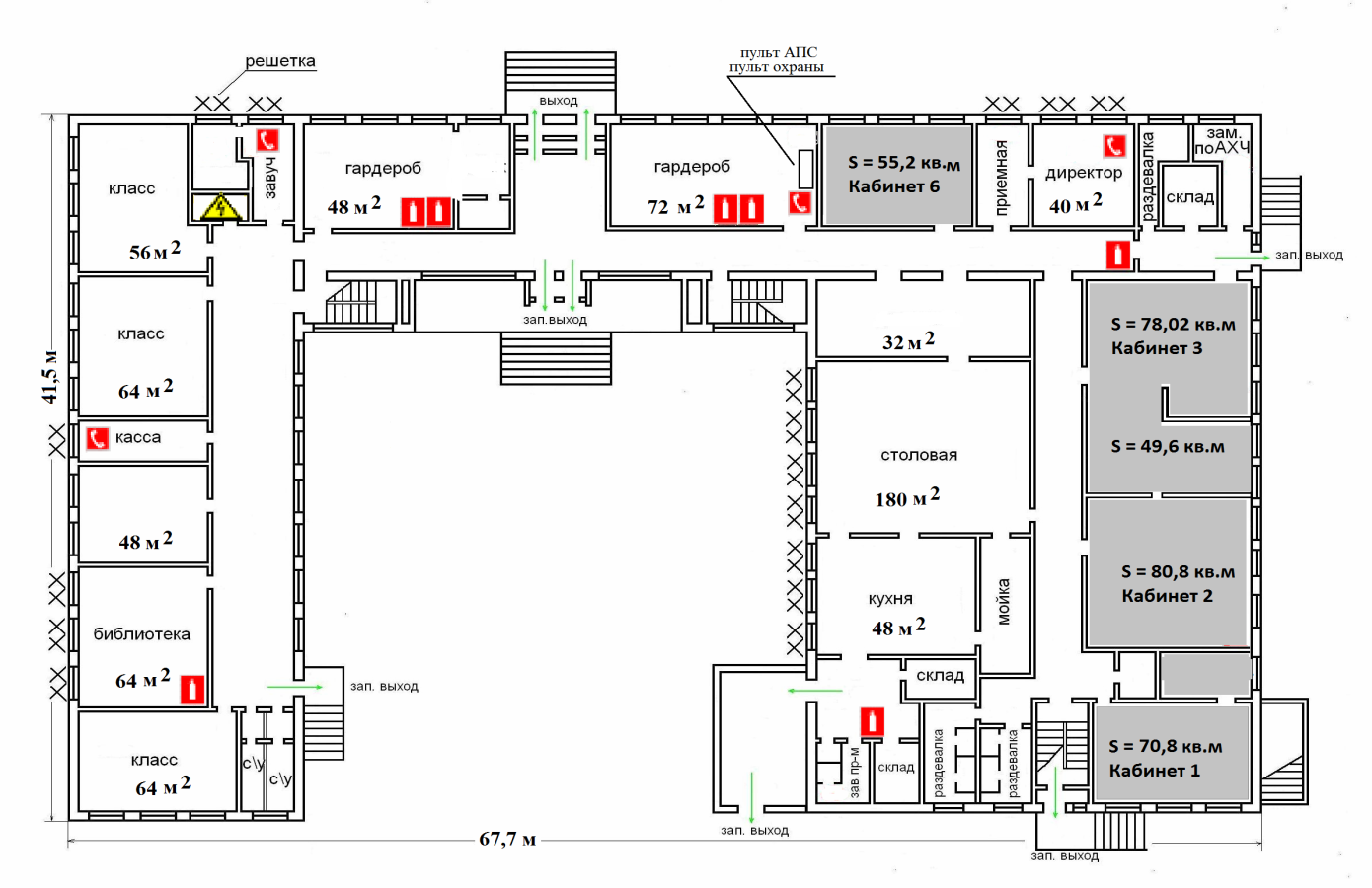 Учебные помещения центра «Точка роста» рекомендуется формировать на базе действующих учебных кабинетов (физики, химии, биологии, технологии, информатики). Набор помещений и пространств Центров «Точка роста» может быть расширен в зависимости от имеющихся в общеобразовательной организации условий, а также в случае расширения перечня направлений образовательных программ, планируемых к реализации на базе Центров «Точка роста». Помещения (функциональные зоны, в том числе учебные кабинеты физики, химии, биологии и пр.) Центра «Точка роста» целесообразно располагать в пределах одного здания общеобразовательной организации. Не допускается размещение на площадях в других зданиях. Приложение 4к Концепции по созданию и функционированию в образовательных организациях МР «Печора» центров образования естественно-научной и технологической направленности (далее- Центры «Точка роста») в 2024 годуТиповое Положениео Центре образования естественно-научной и технологической направленностей «Точка роста» на базе общеобразовательной организации Республики Коми1.	Общие положения1.1.	Центр образования естественно-научной и технологической направленностей «Точка роста» на базе общеобразовательной организации Республики Коми (далее - Центр) создан с целью развития у обучающихся естественно-научной, математической, информационной грамотности, формирования критического и креативного мышления, совершенствования навыков естественно-научной и технологической направленностей.1.2.	Центр не является юридическим лицом и действует для достижения уставных целей на базе общеобразовательной организации Республики Коми (далее – Учреждение), а также в целях выполнения задач и достижения показателей и результатов национального проекта «Образование».1.3.	В своей деятельности Центр руководствуется Федеральным законом Российской Федерации от 29.12.2012 № 273-ФЗ «Об образовании в Российской Федерации», другими нормативными документами Министерства просвещения Российской Федерации, иными нормативными правовыми актами Российской Федерации, программой развития общеобразовательной организации Республики Коми, планами работы, утвержденными учредителем и настоящим Положением.1.4. Центр в своей деятельности подчиняется руководителю Учреждения (директору).2.	Цели, задачи, функции деятельности Центра2.1.	Основной целью деятельности Центра является совершенствование условий для повышения качества образования, расширения возможностей обучающихся в освоении учебных предметов естественно-научной и технологической направленностей, программ дополнительного образования естественно-научной и технической направленностей, а также для практической отработки учебного материала по учебным предметам «Физика», «Химия», «Биология».2.2.	Задачами Центра являются:2.2.1.	реализация основных общеобразовательных программ по учебным предметам естественно-научной и технологической направленностей, в том числе в рамках внеурочной деятельности обучающихся;2.2.2.	разработка и реализация разноуровневых дополнительных общеобразовательных программ естественно-научной и технической направленностей, а также иных программ, в том числе в каникулярный период;2.2.3.	вовлечение обучающихся и педагогических работников в проектную деятельность; 2.2.4.	организация внеучебной деятельности в каникулярный период, разработка и реализация соответствующих образовательных программ, в том числе для лагерей, организованных образовательными организациями в каникулярный период;2.2.5.	повышение профессионального мастерства педагогических работников Центра, реализующих основные и дополнительные общеобразовательные программы.2.3.	Центр для достижения цели и выполнения задач вправе взаимодействовать с:различными образовательными организациями в форме сетевого взаимодействия;с иными образовательными организациями, на базе которых созданы центры «Точка роста»;с федеральным оператором, осуществляющим функции по информационному, методическому и организационно-техническому сопровождению мероприятий по созданию и функционированию центров «Точка роста», в том числе по вопросам повышения квалификации педагогических работников;обучающимися и родителями (законными представителями) обучающихся, в том числе с применением дистанционных образовательных технологий.3.	Порядок управления Центром «Точка роста»3.1.	Руководитель Учреждения издает локальный нормативный акт о назначении руководителя Центра (куратора, ответственного за функционирование и развитие), а также о создании Центра и утверждении Положение о деятельности Центра.3.2. Руководителем Центра может быть назначен сотрудник Учреждения из числа руководящих и педагогических работников.3.3.	Руководитель Центра обязан:3.3.1.	осуществлять оперативное руководство Центром;3.3.2.	представлять интересы Центра по доверенности в муниципальных, государственных органах региона, организациях для реализации целей и задач Центра;3.3.3.	отчитываться перед Руководителем Учреждения о результатах работы Центра;3.3.4.	выполнять иные обязанности, предусмотренные законодательством, уставом Учреждения, должностной инструкцией и настоящим Положением.3.4.	Руководитель Центра вправе:3.4.1.	осуществлять расстановку кадров Центра, прием на работу которых осуществляется приказом руководителя Учреждения;3.4.2.	по согласованию с руководителем Учреждения организовывать учебно- воспитательный процесс в Центре в соответствии с целями и задачами Центра и осуществлять контроль за его реализацией;3.4.3.	осуществлять подготовку обучающихся к участию в конкурсах, олимпиадах, конференциях и иных мероприятиях по профилю направлений деятельности Центра;3.4.4.	по согласованию с руководителем Учреждения осуществлять организацию и проведение мероприятий по профилю направлений деятельности Центра;3.4.5.	осуществлять иные права, относящиеся к деятельности Центра и не противоречащие целям и видам деятельности образовательной организации, а также законодательству Российской Федерации.Приложение №3к приказу от «___» ________ 2023 г. № ____(приложение 3 к приказу)ГРАФИКграфик предоставления информации о ходе реализации регионального проекта «Современная школа» в 2024 году№ п/пКонтрольное событие (мероприятие)ОтветственныеРезультатСрок1.Утверждены:- комплекс мер (дорожная карта) по созданию и функционированию в образовательных организациях МР «Печора» центров образования естественно-научной и технологической направленности (далее- Центры «Точка роста») в 2024 году - концепция по созданию и функционированию в Республике Коми Центров «Точка роста»Капитонова А.Д. Подготовлен проект приказа Управления образования МР «Печора» «О создании Центров образования естественно-научной и технологической  направленностей «Точка роста» на территории МР «Печора» в 2024 году» утверждена концепция по созданию и функционированию в МР «Печора» Центров «Точка роста»29 декабря 2023 года2.В образовательные организации направлен проект зонирования и дизайна помещений Центров «Точка роста», руководство по фирменному стилю, проектированию и дизайну образовательного пространства для создания центров образования естественно-научной и технологической направленности «Точка роста» в 2024 годуКапитонова А.Д.Направлено письмо  о рекомендациях по фирменному стилю, проектированию и дизайну образовательного пространства для создания центров образования естественно-научной и технологической направленности «Точка роста» в 2024 годуДо 1 февраля 2024 года3.Подготовлена информационная справка об образовательной организации, на базе которой создаются Центры «Точка роста»Капитонова А.Д.Информационная справка об образовательной организации, на базе которой создаются Центров «Точка роста», по форме Центра проектного сопровождения25 апреля 2024 года3.1подготовка информации для включения в информационную справку об образовательной организации, на базе которой создаются Центры «Точка роста»Руководители МОУ «СОШ№3», МОУ «СОШ№83», МОУ «ООШ» п.ЛуговойИнформация для включения в информационную справку25 апреля 2024 года3.2Формирование и наполнение специального раздела на официальном сайте образовательной организацииРуководители МОУ «СОШ№3», МОУ «СОШ№83», МОУ «ООШ» п.ЛуговойРаздел «Центр «Точка роста» на официальном сайте организации, на базе которой создан Центр «Точка роста», содержит информацию и функционировании Центра, в том числе информации об образовательных программах, оборудовании Центра, планируемом режиме занятий обучающихся, планируемых мероприятиях. В созданном разделе официального сайта образовательной организации также размещена информация о национальном проекте «Образование» (в том числе логотип), адрес сайта и официальная символика Министерства просвещения Российской Федерации. Наполнение специального раздела соответствует требованиям методических материалов Министерства просвещения Российской Федерации25 апреля 2024 года4.Проведение ремонтных работ в помещениях, в которых будет располагаться Центр «Точка роста»ОМТО, руководители МОУ «СОШ№3», МОУ «СОШ№83», МОУ «ООШ» п.ЛуговойПроведены ремонтные работы в помещениях, в которых будет располагаться Центр «Точка роста»В соответствии с графиком или до их полного исполнения работ5.Доставлено и налажено оборудованиеУправление образования МР «Печора», руководители МОУ «СОШ№3», МОУ «СОШ№83», МОУ «ООШ» п.ЛуговойОборудование, отвечающее требованиям заключенных государственных контрактов, принято получателями в полном объемеВ соответствии со сроками исполнения государственных контрактов или до их полного исполнения5.1организация работы по проверке получателями качества оборудования, его соответствия спецификациям, установленным заключенными государственными контрактами, Руководители МОУ «СОШ№3», МОУ «СОШ№83», МОУ «ООШ» п.ЛуговойПроведена проверка качества товара, его соответствия требованиям заключенных государственных контрактовВ соответствии со сроками исполнения государственных контрактов или до их полного исполнения5.2организация работы по наладке оборудования и его вводу в эксплуатацию в помещениях Центров «Точка роста»Руководители МОУ «СОШ№3», МОУ «СОШ№83», МОУ «ООШ» п.ЛуговойЗакупленное оборудование налажено и введено в эксплуатацию в соответствии с требованиями к его размещениюДо 1 сентября 2024 года6.информирование о выявлении фактов ненадлежащего исполнения государственных контрактовРуководители МОУ «СОШ№3», МОУ «СОШ№83», МОУ «ООШ» п.ЛуговойИнформация о фактах ненадлежащего исполнения государственных контрактовВ соответствии со сроками исполнения государственных контрактов или до их полного исполнения7.Проведена подготовка помещений Центров «Точка роста» в соответствии с требованиями руководства по фирменному стилюОМТО, руководители МОУ «СОШ№3», МОУ «СОШ№83», МОУ «ООШ» п.ЛуговойСозданы условия, отвечающие требованиям к устройству, содержанию и организации режима работы образовательных организаций и иным нормативным правовым актам, определяющим требования к организации общего и дополнительного образования детей, помещения Центров «Точка роста» соответствуют требованиям, предъявляемым к ним для реализации дополнительных общеобразовательных программ, а также требованиям руководства по фирменному стилю20 августа 2024 года8.Приняты необходимые нормативные и правовые акты, регламентирующие деятельность Центров «Точка роста»Руководители МОУ «СОШ№3», МОУ «СОШ№83», МОУ «ООШ» п.ЛуговойУтвержденные нормативные и правовые акты20 августа 2024 года8.1приказ о создании Центров «Точка роста»Руководители МОУ «СОШ№3», МОУ «СОШ№83», МОУ «ООШ» п.ЛуговойЛокальный акт организации, на базе которой создается Центр «Точка роста»29 декабря 2023 года8.2приказ о назначении руководителя (куратора, ответственного за функционирование и развитие) Центров «Точка роста»Руководители МОУ «СОШ№3», МОУ «СОШ№83», МОУ «ООШ» п.ЛуговойЛокальный акт организации, на базе которой создан Центр, о назначении руководителя ЦентраСрок определяется по решению руководителя организации, но не позднее 23 августа 2024 года8.3положение о деятельности Центра «Точка роста», включающее в себя:- цели и задачи создания и функционирования Центра «Точка роста»;- информацию о месторасположении Центра «Точка роста» (адрес, доступность);- перечень показателей и индикаторов деятельности Центра «Точка роста» и их значения на 2024 год и плановый период работы (с разбивкой по годам);- основные функции Центра «Точка роста»;- порядок управления и организации образовательной деятельности Центра «Точка роста»;- иные параметрыРуководители МОУ «СОШ№3», МОУ «СОШ№83», МОУ «ООШ» п.ЛуговойЛокальный акт организации, на базе которой создан Центр «Точка роста», об утверждении положения о деятельности Центра «Точка роста»29 декабря 2023 года8.4штатное расписание Центра «Точка роста»Руководители МОУ «СОШ№3», МОУ «СОШ№83», МОУ «ООШ» п.ЛуговойЛокальный акт организации, на базе которой создан Центр «Точка роста» (внесены изменения в штатное расписание организации, на базе которой создан Центр), проведена работа по укомплектованию Центра «Точка роста» педагогическими работниками20 августа 2024 года8.5план деятельности Центра «Точка роста»Руководители МОУ «СОШ№3», МОУ «СОШ№83», МОУ «ООШ» п.ЛуговойПлан деятельности Центра «Точка роста», включающий в себя образовательные мероприятия, конкурсы и события,  соответствующие направлениям и функциям Центра «Точка роста»20 августа 2024 года9.Проведен фотомониторинг по приведению помещений Центра «Точка роста» в соответствие с методическими рекомендациямиКапитонова А.Д., ОМТО, руководители МОУ «СОШ№3», МОУ «СОШ№83», МОУ «ООШ» п.ЛуговойМатериалы фотомониторинга по форме Центра проектного сопровождения20 августа 2024 года10.Получена лицензия на образовательную деятельность Центра «Точка роста» по программам дополнительного образования детей и взрослых (при необходимости)Руководители МОУ «СОШ№3», МОУ «СОШ№83», МОУ «ООШ» п.ЛуговойЛицензия на образовательную деятельность20августа 2024 года11.Формирование и реализация единого комплексного плана мероприятий по организационно-методической поддержке инфраструктуры национального проекта «Образование», в том числе Центров «Точка роста»ОИМР, руководители МОУ «СОШ№3», МОУ «СОШ№83», МОУ «ООШ» п.ЛуговойКомплексный план мероприятий по организационно-методической поддержке инфраструктуры национального проекта «Образование», в том числе Центров «Точка роста»20 августа 2024 года,  течение 2024-2025 учебного года11.1Разработка единого комплексного плана мероприятий по организационно-методической поддержке инфраструктуры национального проекта «Образование», в том числе Центров «Точка роста»ОИМРКомплексный план мероприятий по организационно-методической поддержке инфраструктуры национального проекта «Образование», в том числе Центров «Точка роста»20 августа 2024 года11.2Реализация единого комплексного плана мероприятий по организационно-методической поддержке инфраструктуры национального проекта «Образование», в том числе Центров «Точка роста»ОИМРИнформационная справка по реализации регионального комплексного плана мероприятий по организационно-методической поддержке инфраструктуры национального проекта «Образование», в том числе Центров «Точка роста»В течение 2024-2025 учебного года12.Начало работы Центров «Точка роста»Капитонова А.Д., руководители МОУ «СОШ№3», МОУ «СОШ№83», МОУ «ООШ» п.ЛуговойИнформационная справка об открытии Центра, видеоматериалы, ссылки на пресс-релизы и др.Не позднее 10 сентября 2024 года13. Обеспечено достижение минимальных значений показателей функционирования Центров «Точка роста»Руководители МОУ «СОШ№3», МОУ «СОШ№83», МОУ «ООШ» п.ЛуговойМинимальные значения показателей функционирования Центров «Точка роста», определенные концепцией создания и функционирования Центров «Точка роста» в Республике Коми в 2024 году, достигнуты1 октября 2024 года (промежуточные результаты), 30 декабря 2024 года (итоговые результаты)14.Ежеквартальный мониторинг выполнения показателей функционирования Центров «Точка роста»Капитонова А.Д., руководители МОУ «СОШ№3», МОУ «СОШ№83», МОУ «ООШ» п.ЛуговойОтчет по итогам мониторинга показателей по форме Центра проектного сопровождения1 октября 2024 года, далее ежеквартально15.Направление педагогических работников, реализующих образовательные программы с использованием средств обучения и воспитания Центров «Точка роста» на обучение по программам из реестра Федерального опреатораОИМР, руководители МОУ «СОШ№3», МОУ «СОШ№83», МОУ «ООШ» п.ЛуговойДокументы о повышении квалификации, педагогических работников, реализующих образовательные программы с использованием средств обучения и воспитания Центров «Точка роста»В течение 2024 года, но не позднее 1 декабря 2024 годаNНаименование индикатора (показателя)Минимальное значение в год для общеобразовательных организаций, расположенных в городе Минимальное значение в год для общеобразовательных организаций, расположенных в сельской местностиМетодика расчета минимального показателя в целом по субъекту Российской Федерации, в год1Численность обучающихся общеобразовательной организации, осваивающих два и более учебных предмета  из числа предметных областей «Естественнонаучные предметы»,  «Естественные науки», «Математика и информатика», «Обществознание и естествознание», «Технология» и (или) курсы внеурочной деятельности  общеинтеллектуальной направленности с использованием средств обучения и воспитания Центра «Точка роста»  (человек)300 (в год открытия – 150)100 (в год открытия – 50)Сумма значений показателя по всем обще-образовательным организациям, на базе которых создаются центры «Точка роста»2Численность обучающихся общеобразовательной организации, осваивающих дополнительные общеобразовательные программы технической и естественнонаучной направленности с использованием средств обучения и воспитания Центра «Точка роста»  (человек)60 (в год открытия – 30)30 (в год открытия – 15)Сумма значений показателя по всем обще-образовательным организациям, на базе которых создаются центры «Точка роста»3Доля педагогических работников центра «Точка роста», прошедших обучение по программам из реестра программ повышения квалификации федерального оператора (%)100100100№ п/пНаименование муниципального района/ городского округаНаименование общеобразовательной организации, на базе которой планируется создание ЦентраЮридический адрес общеобразовательной организации (по уставу)Фактический адрес планируемого размещения Центра «Точка роста»ИНН организацииКПП организацииФилиал (да/нет)Малокомплектная общеобразовательная организация (да/нет)10МО МР «Печора»Муниципальное бюджетное общеобразовательное учреждение «Основная общеобразовательная школа»  п. Луговой169635, Республика Коми, город Печора, поселок Луговой, улица Русанова, д. 3169635, Республика Коми, город Печора, поселок Луговой, улица Русанова, д. 31105012245110501001нетнет11МО МР «Печора»Муниципальное общеобразовательное учреждение «Средняя общеобразовательная школа №3» г. Печора169600, Республика Коми, г. Печораул. Гагарина, д. 17169600, Республика Коми, г. Печораул. Гагарина, д. 171105012118110501001нетнет12МО МР «Печора»Муниципальное общеобразовательное учреждение «Средняя общеобразовательная школа № 83» г. Печора169606, Республика Коми, город Печора, Советская улица, 12а169606, Республика Коми, город Печора, Советская улица, 12а1105012005110501001нетнет№ п/пВид (наименование) информацииОтветственные Периодичность предоставления информации1.Ежеквартальные отчеты, предусмотренные поручениями Заместителя Председателя Правительства Российской Федерации Т.А. Голиковой от 29.03.2021 № ТГ-П-24-3858 и от 19.06.2023 № ТГ-П24-7633 (в части реального проекта «Современная школа») Руководители МОУ «СОШ№3», МОУ «СОШ№83», МОУ «ООШ» п.ЛуговойЕжеквартально в соответствии с установленными сроками2.Мониторинг выполнения показателей Центров «Точка роста» Капитонова А.Д., руководители МОУ «СОШ№3», МОУ «СОШ№83», МОУ «ООШ» п.ЛуговойЕжеквартально в соответствии с установленными сроками для формирования отчетов о реализации регионального проекта3.Информационно-аналитические и справочные материалы по вопросам реализации регионального проекта «Современная школа»Капитонова А.Д., ОИМРВ соответствии с установленными сроками